Prípad SD-IAP č. 488 –  referuje doc. MUDr. K. Kajo, PhD. (ÚP SZU a OÚSA, Bratislava)73-ročná žena s nádorom pravých adnex 12x9x8cm (obr.  1). V anamnéze karcinóm prsníka - duktálny infiltratívny karcinóm, IA št., mastektómia vpravo a exenterácia pravej axily (r. 1984). Na obrázkoch 2 a 3 je histologický obraz nádoru vaječníka.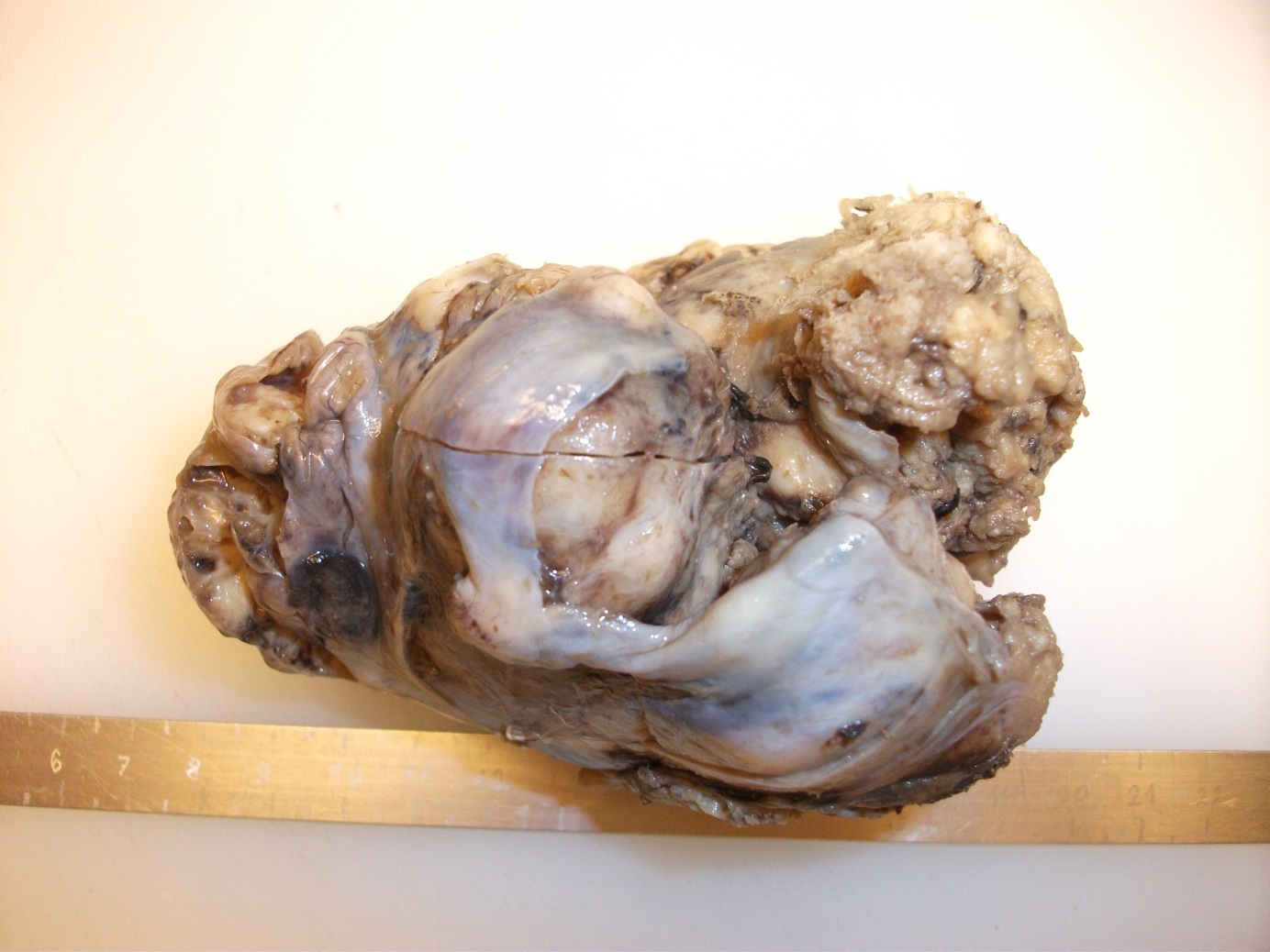 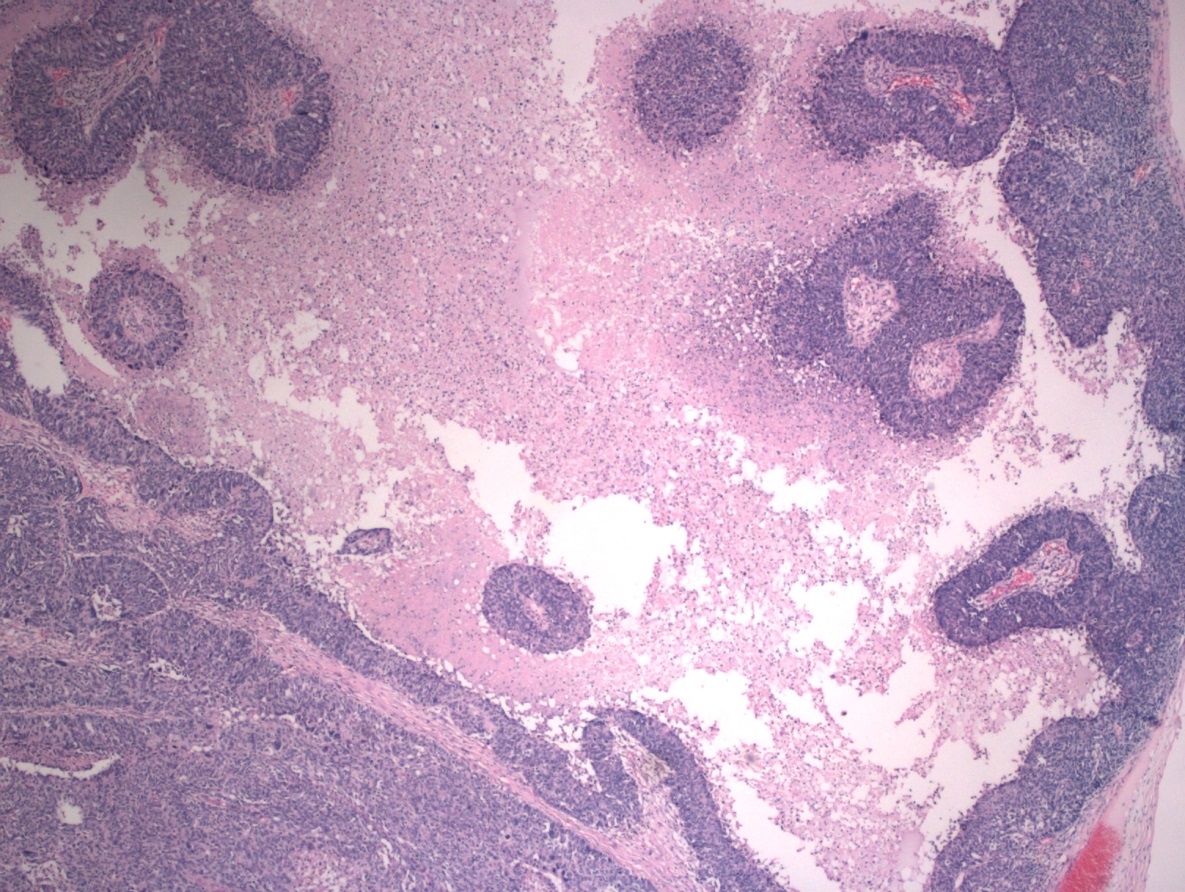 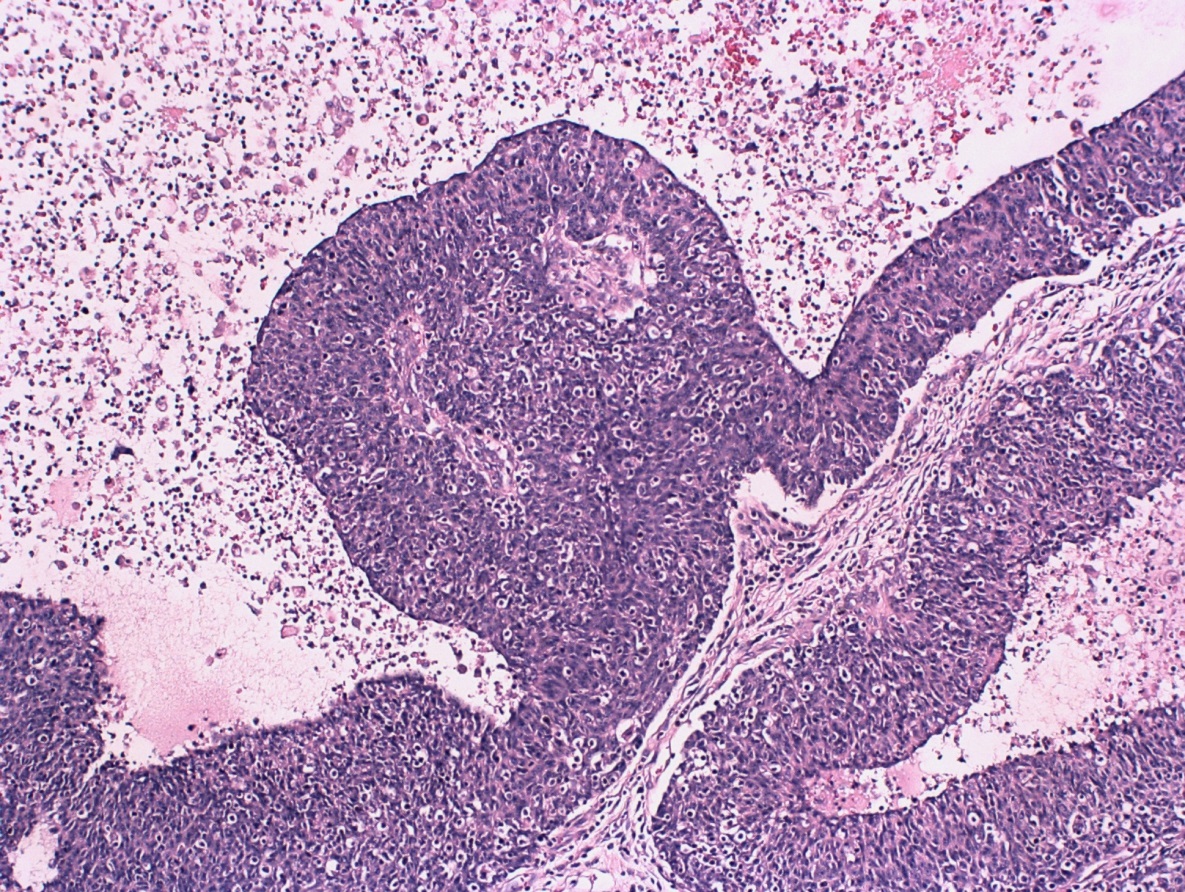 